ЕДДС М.Р. БЕЗЕНЧУКСКИЙ  НАПОМИНАЕТ ЖИТЕЛЯМ РАЙОНА ПРАВИЛА ПОВЕДЕНИЯ НА ДОРОГЕ ВО ВРЕМЯ ГОЛОЛЕДА!

Из-за снегопада или гололеда возникает опасность потери управления автомобиля, съезда в кювет, заноса и даже опрокидывания. Основной причиной дорожных неприятностей - ухудшение сцепления колес транспортного средства с поверхностью дороги. Под воздействием метеорологических условий дорожные покрытия теряют свои качества, а коэффициент сцепления при этом снижается до опасных пределов. Остановочный путь может увеличиваться в 3-4 раза в зависимости от состояния дорожного покрытия.

Одной из основных ошибок водителей при езде по мокрой, заснеженной или обледенелой дороге является неправильный выбор скорости. Самое важное здесь - это научиться определять опасную для движения дорогу и своевременно изменять режим и тактику управления. Конечно же, скользкие участки дороги необходимо по возможности избегать, стараться их объехать либо использовать особые приемы управления автомобилем.

Правила движения авто в зимних условиях:
- выехав из стоянки или с гаража, затормозите автомобиль на каком-нибудь свободном участке дороги. И посмотрите, все ли колеса начинают торможение. Оцените тормозной путь на дорожном, обледеневшем покрытии, стремление его к заносу, устойчивость автомобиля при торможении. Полученные данные сравните с тормозным путем на сухом дорожном покрытии при такой же скорости;
- при управлении автомобилем не допускайте резкости при торможении, повороте, разгоне, при переключении передач. Незначительная резкость при управлении авто допустима в обычных условиях, но при гололеде может привести к заносу;
- старайтесь преодолевать обледенелые подъемы на немного повышенной скорости, чтобы не пришлось переключать передачи на подъеме. На перекрестках нужно опасаться столкновения с машинами, которые следуют в поперечном направлении. Будьте осторожными, так как не все водители могут правильно учитывать опасность гололеда. Лучше не выезжать на перекресток, чем подставить авто под удар машины, которой неосторожный водитель управляет в это время;
- не нужно забывать о пешеходах. Люди, переходящие дорогу, могут поскользнуться и упасть. Поэтому старайтесь не напугать пешехода резкими звуковыми и световыми сигналами. Приближаясь к пешеходным переходам и местам расположения детских учреждений, снижайте скорость до минимума. Зимняя пора особенно опасна и для пешеходов, это период времени, когда нет места ошибкам со стороны всех участников дорожного движения.

И вообще, воздержитесь без крайней необходимости от поездок на личном автотранспорте, если вы не уверены в своем водительском мастерстве, воспользуйтесь общественным транспортом. Но если вы все-таки сели за руль, будьте внимательны при управлении автомобилем. Обязательно следите за сообщениями о погоде.
При возникновении чрезвычайных ситуаций обращайтесь по телефонам: 112, 101, 102, 103, 104; 8 (84676) 2-10-12, 2-11-28; 8-927-001-84-02 (ЕДДС м.р. Безенчукский).Здравствуйте!Администрация-Защита населения, в разделе Предупреждение и ликвидация последствий чрезвычайных ситуаций. Обеспечение безопасности людей на водных объектах, охране их жизни и здоровья.Памятка ПРАВИЛА ПОВЕДЕНИЯ НА ДОРОГЕ ВО ВРЕМЯ ГОЛОЛЕДА!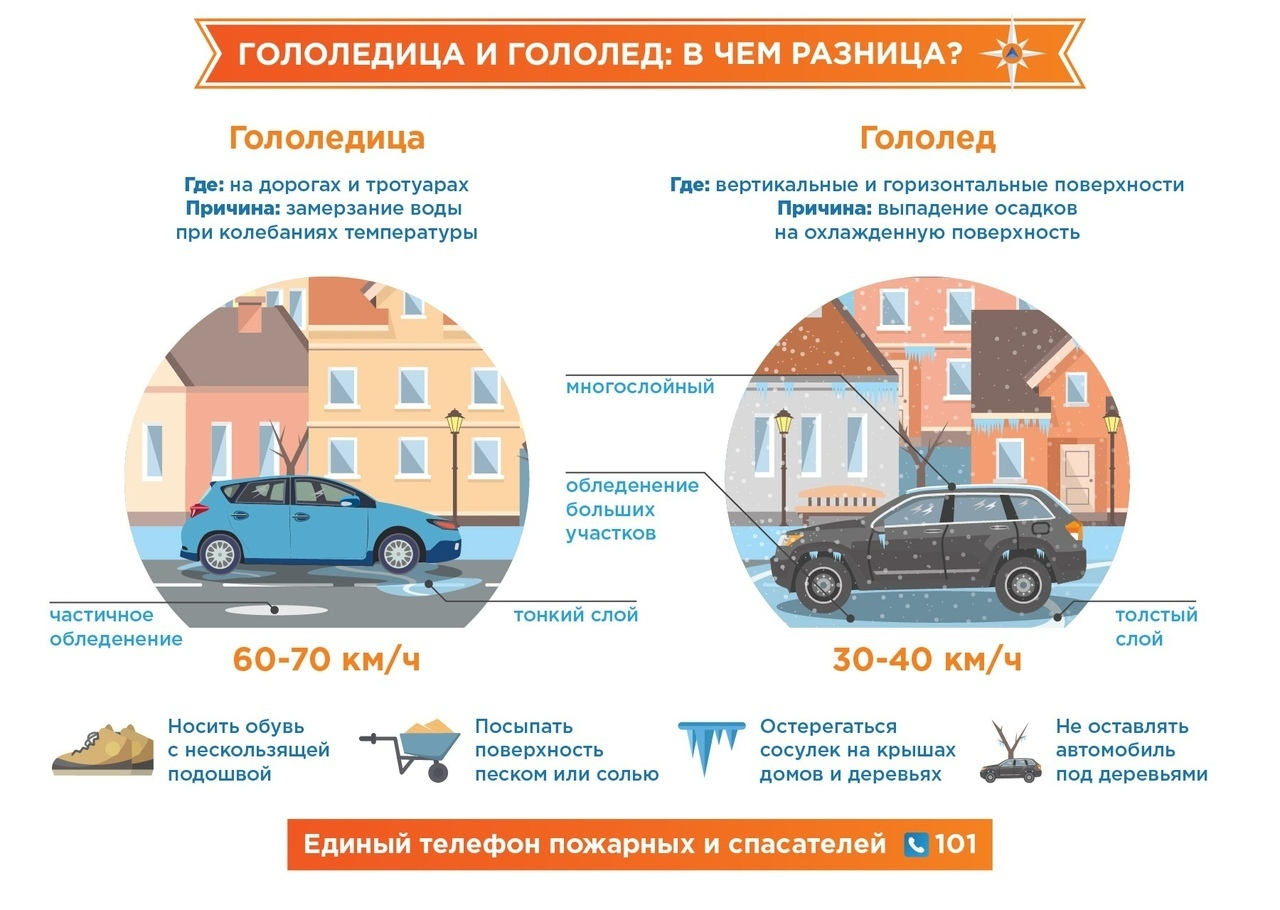 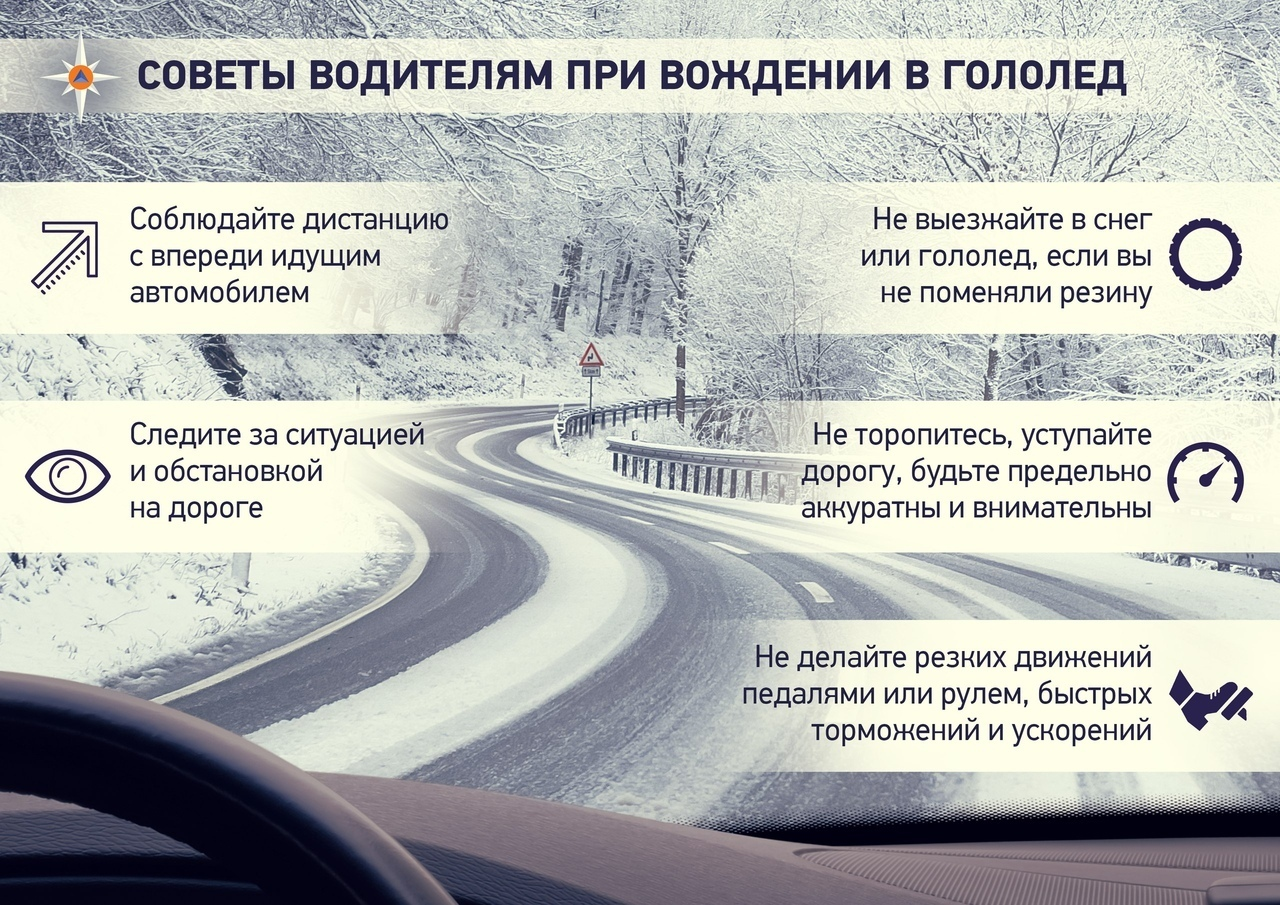 